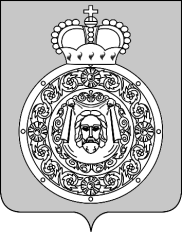 СОВЕТ ДЕПУТАТОВВоскресенского муниципального районаМосковской областиРЕШЕНИЕот 26.06.2015 № 167/12Об установлении учетной нормы площади жилого помещения и нормы предоставления площади жилого помещения для граждан, проживающих на территориях сельского поселения Ашитковское и сельского поселения Фединское Воскресенского муниципального района Московской области	В соответствии со ст. 50 Жилищного кодекса Российской Федерации, Федеральным Законом от 06.10.2003 № 131-ФЗ «Об общих принципах организации местного самоуправления в Российской Федерации», исходя из уровня обеспеченности граждан общей площадью жилого помещения на территориях сельского поселения Ашитковское и сельского поселения Фединское Воскресенского муниципального района Московской области, в целях принятия их на учет в качестве нуждающихся в улучшении жилищных условий и предоставления жилых помещений по договору социального найма, 	Совет депутатов Воскресенского муниципального района решил:Установить на территориях сельского поселения Ашитковское и сельского поселения Фединское Воскресенского муниципального района Московской области учетную норму площади жилого помещения, являющуюся минимальным размером площади жилого помещения, исходя из которой определяется уровень обеспеченности граждан общей площадью жилого помещения в целях их принятия на учет в качестве нуждающихся в жилых помещениях, в размере 9 квадратных метров общей площади на каждого члена семьи, проживающего в жилом помещении.Установить на территориях сельского поселения Ашитковское и сельского поселения Фединское Воскресенского муниципального района Московской области норму предоставления площади жилого помещения по договору социального найма, являющуюся минимальным размером площади жилого помещения, исходя из которого определяется размер общей площади жилого помещения, предоставляемого по договору социального найма, в размере 16 квадратных метров.3.  Опубликовать настоящее решение в Воскресенской районной газете «Наше слово» и разместить на официальном сайте администрации Воскресенского муниципального района.4.   Контроль за исполнением настоящего решения возложить на постоянную комиссию Совета депутатов по вопросам законности, местного самоуправления, регламента, общественных связей и депутатской этики (А.Т. Титов) и первого заместителя руководителя администрации Корзуна В.Н.Глава Воскресенского муниципального района	                               О.В. Сухарь